Реквізити навчальної дисципліниПрограма навчальної дисципліниОпис навчальної дисципліни, її мета, предмет вивчання та результати навчанняПредметом  навчальної дисципліни є набуття знань з теорії та практики функціонування  технологічних процесів органічного синтезу. Метою  навчальної дисципліни  є формування у студентів таких  здатностей:Здатність генерувати нові ідеї (креативність К1);Здатність застосовувати знання у практичних ситуаціях (К2);Здатність досліджувати, класифікувати і аналізувати показники якості хімічної продукції, технологічних процесів і обладнання хімічних виробництв (К8);Здатність організовувати і управляти хіміко-технологічними процесами в умовах промислового виробництва та в науково-дослідних лабораторіях з урахуванням соціальних, економічних та екологічних аспектів (К9);Здатність використовувати результати наукових досліджень і дослідно-конструкторських розробок для вдосконалення існуючих та/або розробки нових технологій і обладнання хімічних виробництв (К10);Здатність використовувати сучасне спеціальне наукове обладнання та програмне забезпечення при проведенні експериментальних досліджень і здійсненні дослідноконструкторських розробок у сфері хімічних технологій та інженерії (К11);Програмні результати навчання.Критично осмислювати наукові концепції та сучасні теорії хімічних процесів та хімічної інженерії, застосовувати їх при проведенні наукових досліджень та створенні інновацій (ПР 1)Здійснювати пошук необхідної інформації з хімічної технології, процесів і обладнання виробництв хімічних речовин та матеріалів на їх основі, систематизувати, аналізувати та оцінювати відповідну інформацію (ПР 2).Оцінювати технічні і економічні характеристики результатів наукових досліджень, дослідно-конструкторських розробок, технологій та обладнання хімічних виробництв (ПР 4).Розробляти та реалізовувати проекти в сфері хімічних технологій та дотичні до неї міждисциплінарні проекти з урахуванням соціальних, економічних, екологічних та правових аспектів (ПР 6).Місце в структурно-логічній схемі навчання за відповідною освітньою програмоюЗгідно робочого навчального плану освітній компонент «Хімічні технології органічних речовин» викладається студентам першого року підготовки ОКР «магістр» у весняному навчальному семестрі. Освітній компонент «Хімічні технології органічних речовин»відноситься до вибіркових дисциплін (Цикл професійної підготовки освітній компонент 2 Ф-каталогу).Зміст навчальної дисципліни Освітній компонент «Хімічні технології органічних речовин» складається з 36 годин лекцій, 18 годин практичних  та 36 годин лабораторних занять. Головним завданням курсу є набуття студентами навичок аналізу, розробки та управління хіміко-технологічними процесами виробництва органічних речовин. Курс розрахований на закріплення знань, які були отримані за попередні роки навчання в галузі органічної хімії. У ньому узагальнюються та конкретизуються прикладні аспекти органічной хімії. Цей курс складається з шести розділів :Розділ 1. Промислові процеси на основі бензенуРозділ 2. Промислові процеси на основі толуену Розділ 3. Промислові процеси на основі ксиленівРозділ 4. Промислові процеси на основі жирів.Розділ 5. Промислові процеси на основі карбогідратів.Розділ 6. Промислові процеси виробництва полімерівМодульна контрольна:Для перевірки засвоєння студентами знань, отриманих при прослуховуванні лекцій та при самостійній роботі у відповідності до учбового плану проводиться модульна контрольна. Завдання модульної носять практичний характер. Модульна проводиться за всіма темами кредитного модуля. 4. Навчальні матеріали та ресурси1. Harold A. Wittcoff, Brian G. Rauben, Jeffrey S. Plotkin, Industrial Organic Chemicals, 2nd Edn., Wiley, 2004. 2. K. Weissermel and H. J. Arpe,Industrial Organic Chemistry, 4th ed. VCH, Frankfurt  20033. Organic Chemical Principles and Industrial Practice M. M. Green, Harold A. Wittcoff, VCH Wiley, Weinheim, Germany, 2003.4. Н.Н. Лебедев. Химия и технология основного органического й нефтехимическо го синтеза. М. Химия. .. 590 с.Навчальний контентМетодика опанування навчальної дисципліни (освітнього компонента)Кредитний модуль «Основи промислової органічної хімії» складається з 36 годин лекцій та 90 годин лабораторних занять. аналізу, розробки та управління хіміко-технологічними процесами виробництва органічних речовин. Курс розрахований на закріплення знань, які були отримані за попередні роки навчання в галузі органічної хімії. У ньому узагальнюються та конкретизуються прикладні аспекти органічной хімії.Лекційні заняттяЛабораторні заняттяСамостійна робота студентаСтуденти отримують  завдання на поглиблене вивчення промислових процесів синтезу оаганічних речовин та їх практичного застосування.Політика та контрольПолітика навчальної дисципліни (освітнього компонента)Відвідування лекцій та виконання лабораторних робіт згідно розкладу занять;Захист лабораторної роботи включає обговорення теоретичних питань (механізмів реакцій), саме виконання синтезу, отримані результати; Захист індивідуальних завдань відбувається обговоренням нових методів синтезу, механізмів реакцій;Види контролю та рейтингова система оцінювання результатів навчання (РСО)Для перевірки засвоєння студентами матеріалу кредитного модуля «Хімічні технології органічних речовин» Проводиться 6 лабораторних робіт, за своєю структурою наближених до промислових технологічних процесів та  модульна контрольна роботаМодульна контрольна.Ваговий бал – 10Критерії оцінювання  :10-9 балів: безпомилкова, чітка та бездоганна відповідь на поставлені запитання; 8-7 бали: Вірна відповідь на поставлені запитання, наявність незначних помилок;6-5 бали: наявність принципових помилок;4-0 балів: відповідь принципово невірна або відсутня. Лаборатогні роботи – 50 балівВаговий бал кожної лабораторної роботи-10Критерії оцінювання  лабораторної роботи:10-9 балів: безпомилкове виконання та оформлення8-7 балів: хороше виконання та оформлення з незначними похибками6-5 балів: задовільне виконання та оформлення із суттєвими помилками4-2 бали: незадовільне виконання та оформлення1-0 балів: абсолютно невірне виконанняМаксимальна сума балів, яку студент може набрати протягом семестру, складає 60 балів:RС =  rлаб + rмкр = 50+10= 60 балівУмовою допуску до екзамену є виконання лабораторних робіт, написання МКР та кількість рейтингових балів не менше 36. ЕкзаменМаксимальний ваговий бал 40Екзаменаційний квиток містить 5 питань. Кожне питання оцінюється у 8 балів. Система оцінювання:8-7 балів: «відмінно» – повна відповідь (не менше 90% потрібної інформації);6-5 балів: «добре» – достатньо повна відповідь (не менше 75% потрібної інформації, або незначні неточності);4-3 балів: «задовільно» – неповна відповідь (не менше 60% потрібної інформації та деякі помилки);0 балів: «незадовільно» – незадовільна відповідь.Таблиця відповідності рейтингових балів оцінкам за університетською шкалою: Таблиця відповідності рейтингових балів оцінкам за університетською шкалою: Додаткова інформація з дисципліни (освітнього компонента)Перелік питань до МКР та екзамену наведені у Електронному кампусіРобочу програму навчальної дисципліни (силабус):Складено   к.х.н., доц. кафедри ОХ та ТОР, Василькевич Олександр ІвановичУхвалено кафедрою ОХ та ТОР (протокол № 14 від 26.06.2021)Погоджено Методичною комісією факультету (протокол № 10 від 23.06.2021)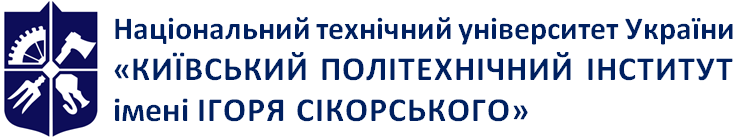 Кафедра органічної хімії та технології органічних речовинХІМІЧНІ ТЕХНОЛОГІЇ ОРГАНІЧНИХ РЕЧОВИНРобоча програма навчальної дисципліни (Силабус)ХІМІЧНІ ТЕХНОЛОГІЇ ОРГАНІЧНИХ РЕЧОВИНРобоча програма навчальної дисципліни (Силабус)ХІМІЧНІ ТЕХНОЛОГІЇ ОРГАНІЧНИХ РЕЧОВИНРобоча програма навчальної дисципліни (Силабус)Рівень вищої освітиДругий (магістерський)Галузь знань16 Хімічна та біоінженеріяСпеціальність161  Хімічні технології та інженеріяОсвітня програмаХімія і технологія органічних матеріалівСтатус дисципліниВибіркова (Освітній компонент 2 Ф-Каталогу )Форма навчанняочна(денна)Рік підготовки, семестр1 курс, весняний семестрОбсяг дисципліни7 кредитівСеместровий контроль/ контрольні заходиЕкзамен письмовий/МКРРозклад занятьза розкладом на rozklad.kpi.uaМова викладанняУкраїнськаІнформація про 
керівника курсу / викладачівЛектор: доц., к.х.н. Василькевич О.І., vasylkevych@ukr.netЛабораторні роботи  Василькевич О.І., практичні заняття Василькевич О.І.Розміщення курсуЕлектронний кампусНазви розділів і темВсьогоЛекціїПрак-тичніЛабора-торніСРСТема 1 –Промислові процеси на основі бензену3864820Тема 2 – Промислові процеси на основі толуену 3262420Тема 3 – Промислові процеси на основі ксиленів3664620  Тема 4 – Промислові процеси на основі жирів3462620Тема 5- Промислові процеси на основі карбогідратів3664620Тема 6- Промислові процеси виробництва полімерів3462620Всього годин210361836120№ з/пНазва теми лекції та перелік основних питань Розділ 1. Промислові процеси на основі бензенуРозділ 1. Промислові процеси на основі бензену        Тема 1. Промислові процеси отримання фенолу         Тема 1. Промислові процеси отримання фенолу 1Предмет та задачі курсу. Промислові процеси отримання фенолу шляхом заміщення сульфогрупи, хлору. Кумольний метод. Конверсія бензойної кислоти. Пряме окиснення бензену.Фенольні смоли. Епоксидні смоли. Полікарбонат.Тема 2.  Технології отримання поліамідівТема 2.  Технології отримання поліамідів2Циклогексанон. Виробництво капролактаму та нейлону-6. Циклогексан. Адипінова кислота.  Нейлон-6,6Тема 3. Процеси заміщення в бензені.Нітробензен та анілін.Тема 3. Процеси заміщення в бензені.Нітробензен та анілін.3Виробництво нітробензену та аніліну. Виробництво дифенілметанізоціанату. Алкілування бензену. Алкілбензенсульфокислота. Тема 4. Дигідроксибензени. Виробництво пероксиду воднюТема 4. Дигідроксибензени. Виробництво пероксиду водню4Окиснювальні процеси виробництва гідрохінону та хінону. Отримання резорцинову та катехолу заміщенням сульфо-, та галогенопохідних. Антрахінон. Виробництво пероксиду водню.      Розділ 2. Промислові процеси на основі толуену      Розділ 2. Промислові процеси на основі толуенуТема 1. Гідродеалкілування та диспропорціювання толуену та похіднихТема 1. Гідродеалкілування та диспропорціювання толуену та похідних5Гідродеалкілування та диспропорціювання толуену . Толуен, як дешевий замінник бензину при виробництві стирену та терефталевої кислоти.Тема 2. Толуендиізоціанат. Малотонажні продукти на основі толуену.Тема 2. Толуендиізоціанат. Малотонажні продукти на основі толуену.6Нітрування толуену. Толуендиізоціанат. Бензальдегід та бензиловий спирт. Розділ 3. Промислові процеси на основі ксиленівРозділ 3. Промислові процеси на основі ксиленівТема 1. Процеси розділення ізомерних ксиленівТема 1. Процеси розділення ізомерних ксиленів7Склад ксиленових фракцій. Промислові методи виділення етилбензену та розділення ксиленів. Ізомеризація на цеолітах. Каталізатор ізомеризації.Тема 2 Процеси на основі о-, та м-ксиленівТема 2 Процеси на основі о-, та м-ксиленів8Виробництво та застосування фталевого ангідриду. Алкідні смоли. Фталати. Плпстифікатори.Тема 3. Терефталева кислота та поліетилентерефталатТема 3. Терефталева кислота та поліетилентерефталат9Процеси отримання терефталевої кислоти. Альтернативні джерела терефталевої кислоти. Диметилтерефталат. Поліконденсація до поліетилентерефталату. Утилізація поліетилентерефталату. Модифікований ПЕТ	Розділ 4. Промислові процеси на основі жирів.Розділ 4. Промислові процеси на основі жирів.Тема 1. Виробництво жирних кислот.Тема 1. Виробництво жирних кислот.10Сировинна база рослинних та тваринних жирів. Порівняльний склад жирів. Виробництво жирних кислот. Епоксидування жирів.Тема 2.  Виробництво азотистих похідних жирних кислотТема 2.  Виробництво азотистих похідних жирних кислот11Виробництво азотистих похідних жирних кислот. Аміди, аміни, амідоаміни,  імідазоліни. ПАР на базі рослинних жирів.Тема 3. Метилові естери жирних кислот.Тема 3. Метилові естери жирних кислот.12Метилові естери жирних кислот. Каталізатори переестерифікації. Розділ 5. Промислові процеси на основі карбогідратів.Розділ 5. Промислові процеси на основі карбогідратів.Тема 1. Процеси переробки ди-, та моносахаридів.Тема 1. Процеси переробки ди-, та моносахаридів.13Види сировини. Цукроза та сорбіт. Виробництво ПАР на основі сорбіту. Виробництво алкілполіглікозидів.  Карбогідрати, як джерело синтезу розчинників. 1,3-пропандіол, фурфурол та гідроксиметилфурфурол. Тема 2. Процеси переробки полісахаридівТема 2. Процеси переробки полісахаридів14Переробка крохмалу та целюлози. Етери та естери целюлози.Розділ 6. Промислові процеси виробництва полімерівРозділ 6. Промислові процеси виробництва полімерів. Тема 1. Класифікація та властивості полімерів. Тема 1. Класифікація та властивості полімерів15Головні види полімерів та напрями їх використання. Фізико-хімічні властивості полімерів.. Тема 2 Процеси полімеризації та поліконденсаціїТема 2 Процеси полімеризації та поліконденсації16Процеси полімеризації та поліконденсації. Поліестери, поліаміди.Тема 3. Функціоналізація полімерів. Сополімеризація та блоксополімеризація.Тема 3. Функціоналізація полімерів. Сополімеризація та блоксополімеризація.17Процеси функціоналізації полімерів. Сополімеризація. Блок-сополімеризація. Тема 4. Процеси радикальної та іонної полімеризації. Каталіз металоорганічними сполуками.Тема 4. Процеси радикальної та іонної полімеризації. Каталіз металоорганічними сполуками.18Радикальна та іонна полімеризація. Стереорегулярні полімери. Каталіз комплексами металів. Каталізатори Циглера-Натта. Каталіз оксидами металів. Металлоценни. № з/пНазва лабораторної роботи (комп’ютерного практикуму)Кількість ауд. годин1Фрагментація 1-бром-З-бромметил-адамантану. Одержання 3,7-димети-лен- біцикло[3.3.1]нонану82Гідроліз 1-бромадамантану. Одержання 1-гидроксиадамантану43Окислення 1-гідроксиадамантану. Одержання адамантанону84Одержання З-бромадамантан-1-карбонової кислоти85Одержання хлорангідриду 3-бромадамантан-1-карбонової кислоти8Всього за семестрВсього за семестр36№ з/пНазва теми, що виноситься на самостійне опрацювання1Розділ 1.Тема 1. Виробництво та застосування бісфенолу А.Література [3].2Розділ 1. Тема 2. Каталітичний процес отримання капролактаму із застосуванням пероксиду воднюЛітература[ 1–4].3Розділ 1. Тема 3. Електролітичне окиснення бензену.Література: [2].4Розділ 1. Тема 4. Хлорування бензену.Література: [2,4].5Розділ 2. Тема 1. Диспропорціювання солей бензойної кислоти.	Література:[1,2].6Розділ 2. Тема 2. Галогенування толуену. Хлористий бензил та бензальхлоридЛітература: [2,4].7Розділ 3. Тема 1. Застосування ксиленів як розчинників..Література: [4].8Розділ 2. Тема 2. Ізофталева кислота та полімери на її осносновіЛітература: [1].9Розділ 3. Тема 3. Поліаміди на основі терефталевої кислоти. Кевлар.Література: [2,3].10Розділ 1.Тема 1. Завдання на СРС. Модифікація алкідних смол тригліцеридамиЛітература:	[ 1].11Розділ 1. Тема 2. Модифікація алкідних смол тригліцеридамиЛітература:	[ 1,2,3].12Розділ 1. Тема 3. Паливно-мастильні матеріали на базі відновлюваної сировини.Література: [1,2].13Розділ 2. Тема 1. Виробництво молочної та бурштинової  кислот. Література:	[2].14Розділ 2. Тема 2. Біорозщеплювальні полімери.Література: [2,3].15Розділ 3 Тема 1. Визначення середньої молекулярної маси полімерів. Контроль молекулярної маси полімерів.Література: [2,4].16Розділ 3. Тема 2. Ненасичені поліестери, ПоліімідиЛітература: [1,2,3].17Розділ 2. Тема 3. Суперрозгалуджені полімериЛітература: [1,2].18Розділ 3. Тема 4. Каталіз перехідними металами Література: [1,2,3].Кількість балівОцінка100-95Відмінно94-85Дуже добре84-75Добре74-65Задовільно64-60ДостатньоМенше 60НезадовільноНе виконані умови допускуНе допущено